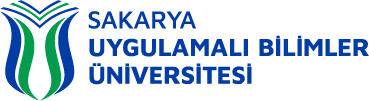 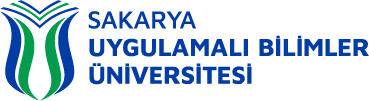 40-b İLE GÖREVLENDİRME ALT DETAY SÜRECİBağlı Olduğu Alt Süreç: Personel İşlemleri (İnsan Kaynakları) Alt SüreciSürecin Sorumluları: Personel Daire Başkanlığı, Bölüm Başkanlığı, Yazı İşleri Birimi, Fakülte Yönetim Kurulu Sürecin Uygulayıcıları: Personel Daire Başkanlığı, Fakülte DekanlığıSürecin Amacı: Öğretim Elemanının ilgili Üniversiteye 40/b uyarınca görevlendirme işlemlerinin aksamadan yapılmasını sağlamak.Sürecin Girdileri: Öğretim Elemanının ilgili Üniversiteye 40/b uyarınca görevlendirme talebine ilişkin başvurusu.Sürecin Faaliyetleri:Öğretim Elemanının ilgili Üniversiteye 40/b uyarınca görevlendirme talebine ilişkin başvurusu,İlgili Üniversitenin Yönetim Kurulu’nda görevlendirme talebinin görüşülmesi,Görevlendirilmesi uygun ise ilgili Üniversiteden görevlendirme talebinde bulun kişinin kadrosunun bulunduğu Üniversite Rektörlüğüne yazı yazılması,Rektörlüğün ilgilinin görev yaptığı birime görevlendirilmesi konusunda görüş sorması,Görüş sonucu olumsuz ise Dekanlığın olumsuz görüş bildirmesi ile Görevlendirme yapılmaz.Görüş sonucu olumlu ise Dekanlığın Rektörlüğe uygun görüş yazması,Rektörlük tarafından ilgili üniversiteye uygundur yazısı yazılmasıİlgili üniversiteden YÖK’e gönderilmesi,Görevden ayrılış tarihinin Rektörlüğe bildirilmesi,Rektörlüğün ilgilinin görev yaptığı birimden, görevinden ayrılış tarihini istemesi.Sürecin Çıktıları: Akademik Personelin 40/b uyarınca görevlendirilmesiPerformans Göstergeleri: 40/b ile Görevlendirilen Akademik Personel SayısıSürecin Müşterisi: Akademik PersonelSürecin Tedarikçisi: Personel Dairesi BaşkanlığıSüreci Tanımlayanlar: Süreç Sorumlusu ve Uygulayıcıları, Süreç Yönetimi Çalışma Grubu